Završna konferencija projekta „Zavrti promjenu - projekt usmjeren razvoju volonterskih programa srednjoškolaca“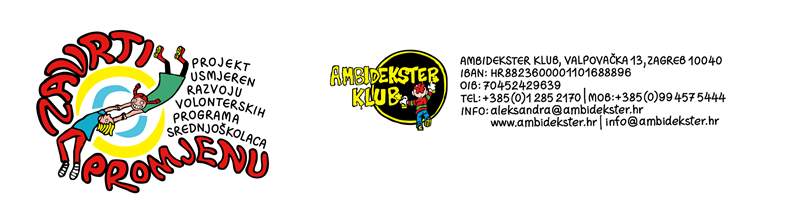 Na završnoj konferenciji projekta održanoj 29. studenog 2018. godine u Zagrebu sudjelovale su i predstavnice volonterskog kluba „Osmjeh na lice“ iz naše škole. U prezentaciji rada kluba sudjelovale su učenice Melani Kosec i Leonarda Muhar te koordinatorica prof. Biserka Marčinko.Tijekom trajanja projekta volonteri naše škole sudjelovali su u nekoliko akcija. Za Božić su sudjelovali u humanitarnoj akciji škole kojom su prodajom kolača i božićnih ukrasa prikupili sredstva za potrebe nekoliko učenika naše škole. U suradnji s Centrom za mlade Grabrik obilježen je „Dan ružičastih majica“, oslikavali su klupe u Vrbanićevom perivoju, te surađivali s udrugom „Sv. Veronika u izradi cvjetova za ukrađavanje pedijatrijskog odjela Karlovačke bolnice. Volonterski klub prima nove članove i priprema nove akcije. Iduća akcija je humanitarna akcija za Božić „Osmjeh na licu – za svu djecu“.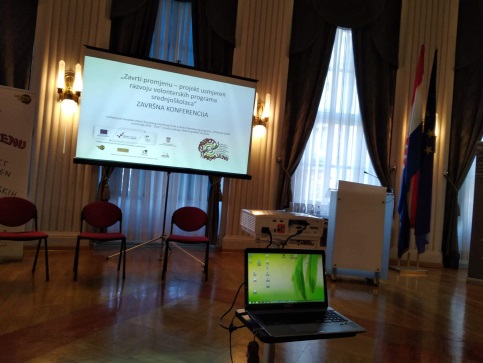 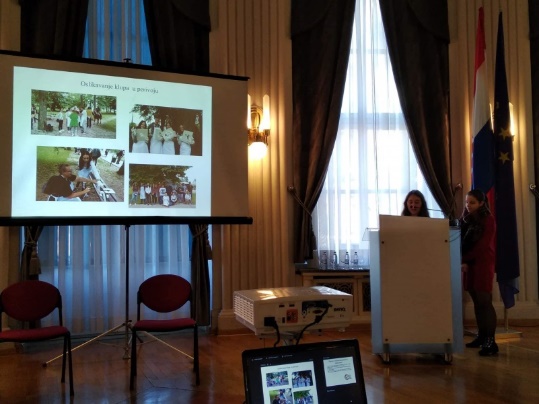 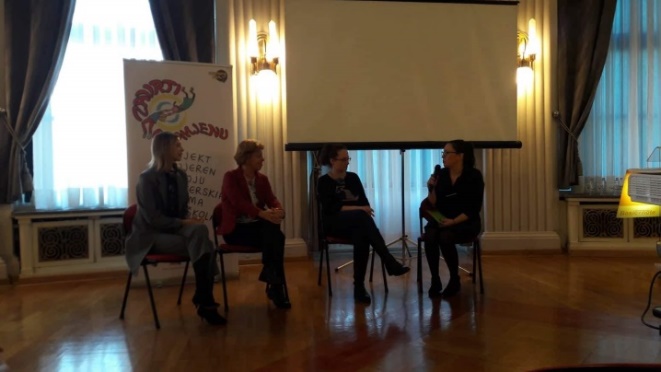 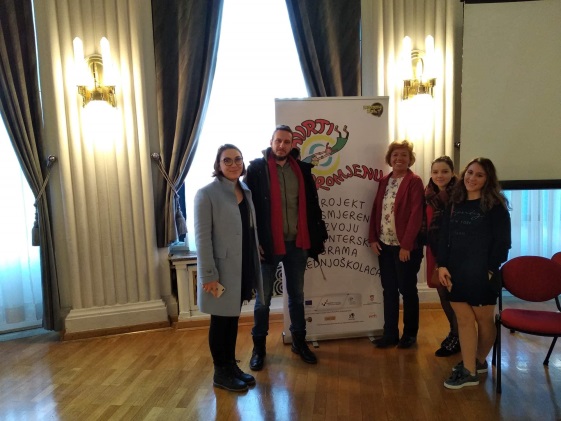 